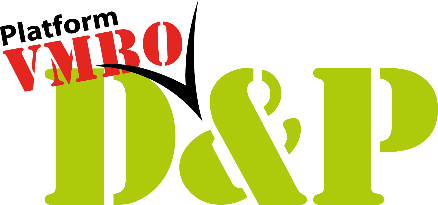 Platform Dienstverlening en ProductenConcept 17-5-2022 Advies Inventarislijst Profiel Dienstverlening en Producten (D&P).Deze inventarislijst is een adviesdocument waaraan geen rechten ontleend kunnen worden. Algemeen profiel D&PComputersKleurenprinterScannerInternetverbindingBeamer/ Scherm of smartboard/digiboard + geluidSoftware: Office-pakket of programma’s voor tekstverwerking, opmaak, presentatie, spreadsheet(Teken)tafels, (Computer)tafels en stoelen, die flexibel te gebruiken zijnRekenmachinesProfielmodulenProfielmodule 1 - Organiseren van een activiteit voor een opdrachtgeverTelefoonBalie/receptie/toonbankNotitieblok/ Memoblok/ AfsprakenkalenderLinnengoed voor tafel dekkenServies inclusief glaswerkBestekServettenPeper & zout stelletjeDecoratieEHBO-doosKeukeninventaris, zoals: kookplaat, magnetron, (staaf)mixer, oven (met rooster en bakplaat), gootsteen/wasbak met kraan, werktafel/aanrechtblad, keukenweegschaal, koelkast, koffiezetapparaat, waterkoker, diverse pannen, borden, (meng)kommen/schaaltjes en potten, vergiet, pannenlappen/ovenwanten Gangbare kookgereedschappen, zoals: schilmes, koksmes, vleesmes, broodmes, bestek, soeplepel, pollepel, sauslepel, garde, pannenkoekmes, raspen, spatel, zeven, snijplanken (groen, blauw, rood, wit, geel, bruin) Bedrijfskleding zoals een keukenschort AfvalscheidingsprullenbakSchoonmaakmiddelen, zoals handzeep, afwasmiddel, allesreiniger, desinfectiemiddelSchoonmaakmaterialen, zoals: veger & blik, bezem, vloerreiniger, emmer, theedoek, vaatdoek, handdoek, spons, afwasborstel, trekker, zeem, plastic handschoenenProfielmodule 2 - Presenteren, promoten en verkopen Telefoon Mailprogramma’sVitrine/ etalage/ etaleerkastEtaleermaterialen, opbouwmaterialenDisplayDecoratiemateriaal/ promotiemateriaalProfielmodule 3 – Een product maken en verbeteren3d technisch ontwerp- en tekenprogramma’s 3-d printer en 3-d printmaterialen (niet nodig voor examinering)WerktafelsZetbank (hydraulische pers)SoldeertafelHandgereedschappen, zoals:scharen, snijders, zagen, beitels, tangen (waaronder blindklinktang, soldeertang, klemtangen), sleutels, kraspen, schroevendraaiers, hamers, vijlen, boortjes, zagen, lijmklemmenGangbaar (elektrische) machines/ gereedschap, zoals kolomboormachine,  (accu)boormachines, zaagmachines, figuurzaagmachine, kunststofbuiger, soldeertang, decoupeerzaag, lijmpistool, schuurmachineGangbaar meet- en aftekengereedschap, zoals analoge en digitale meetapparatuur, winkelhaak, schuifmaat Gangbare montage- en verbindingsmaterialen, zoals spijkers, schroeven, bouten, moeren, lijm, lijmklemtangen, soldeer, klinknagelsMateriaal, zoals hout, metaal, kunststofProfielmodule 4 – Multimediale producten makenOnline webapplicaties Sociale media apps  Software voor film-/fotobewerking en montage Digitale foto- en filmapparatuur incl. lenzen StatiefVideoapparatuur, microfoon BelichtingsapparatuurBeeldschermGreenscreenKoptelefoon